De  MWK-Cup  2024Versie : 18/03/2024De MWK-Cup 2024  zal plaatsvinden op   24 & 25  augustus  2024.De MWK-Cup is een traditionele Rankings List gehomologeerde wedstrijd in de drie onderdelen.Men is uiteraard niet verplicht om in de drie onderdelen deel te nemen.Voor slalom kan men inschrijven voor de zaterdag, voor de zondag of voor beide dagen.De technische installaties en het jurypanel voldoen aan alle vereisten opdat de uitslagen zouden in aanmerking komen voor de Europese en Wereld Rankings List.InschrijvenHet vaste inschrijvingsgeld bedraagt  50 Euro voor de eerste startbeurt.Hierin is inbegrepen een bon voor een lunch, naar keuze te gebruiken de zaterdag of zondag.Per bijkomende startbeurt betaalt men 15 Euro extra. Deelname aan de head–to-head slalomwedstrijd op zondagnamiddag is gratis.Alle skiërs kunnen deelnemen onder de technische voorwaarden van hun geslacht en leeftijdscategorie, conform de IWWF Europe Confederation.Men kan slechts éénmaal inschrijven : hetzij in de eigen leeftijdscategorie, hetzij bij de “open”.Er zijn geen bijzondere deelnemingsminima.Alle inschrijvingen moeten uiterlijk woensdag 21 augustus om 23.59 u gebeuren via het EMS.De betaling van het inschrijvingsgeld dient per overschrijving te gebeuren op KBC (KREDBEBB) IBAN = BE96 7330 2624 5705 met vermelding Naam skiër + MWK CUP 24.Het bedrag moet voor aanvang van de wedstrijd op de rekening van MWK staan.Het is één betaling per skiër, geen groepen.Indien men toch ter plaatse wenst te betalen wordt er een administratieve kost van 20 euro aangerekend, deze kost is ook van toepassing als het bedrag voor aanvang nog niet op de rekening staat.Programma   van   zaterdag   24/08/202408.30 u	Slalom		Ronde 113.30 u	Figuren	Ronde 1 & 2Programma   van   zondag   25/08/202408.30 u	Slalom		Ronde-213.30 u	Springen	Ronde 1 & 2	   1,50 m  -  1,65 m			Slalom		Head-to-head		16 deelnemers			Aansluitend				PrijsuitreikingDe Juryvoorzitter kan het programma eventueel nog wijzigen in functie van bijvoorbeeld de weersomstandigheden en/of het aantal inschrijvingen.Alle deelnemers zijn verplicht bij het skiën de bib (rugnummer) te dragen die door de organisatie ter beschikking gesteld wordt.De MWK-Cup wordt ingedeeld in drie categorieën : jeugd, heren en dames.De categorie ‘jeugd’ omvat alle jonge skiërs tot en met de Under-17, meisjes en jongens samen.De categorieën heren en dames omvatten alle andere leeftijdsgroepen samen.Alle klassementen worden opgesteld aan de hand van de op basis van de absolute scores, behalve voor het overall klassement.Voor slalom wordt er enkel rekening gehouden met het aantal boeien, te rekenen vanaf ...	vanaf 37 km/u voor skiërs die inkorten aan 58 km/uvanaf 34 km/u voor skiërs die inkorten aan 55 km/uvanaf 31 km/u voor skiërs die inkorten aan 52 km/uvanaf 28 km/u voor skiërs die inkorten aan 49 km/uvanaf 25 km/u voor skiërs die inkorten aan 46 km/uOmgerekend geeft 2@10,75 = 80 punten, ongeacht aan welke snelheid men inkort.Voor het kombinatie klassement heren en dames, komt men enkel in aanmerking als je in de drie onderdelen hebt deelgenomen.Dit geldt niet voor het kombinatie klassement bij de jeugd. Bij de jeugd komt men voor in de kombinatie als je minimum in één onderdeel scoort.De startorde binnen de series blijven hetzelfde in de eerste en tweede ronde, maar de series worden omgewisseld tussen ronde één en ronde twee.Er is gelegenheid tot het bekomen van snacks en drank ter plaatse.Voor de lunch op zaterdag zijn er broodjes beschikbaar.De organisatieverantwoordelijke is Dhr Manu Spoo  (manu@mwk.be)Routebeschrijving :Voorbij The View (Blarenberglaan 8, 2800 Mechelen) naar links jaagpad oprijden en rechts aanhouden. Jaagdpad blijven volgen tot aan de middendijk van de MWK.Opgepast : de maximum snelheid op het jaagpad is 30 km/u en de politie controleert soms.Fietsers hebben voorrang.Aan middendijk terug naar beneden rijden, middendijk blijven volgen tot aan parkingParking : op middendijkDaarnaast is er ook nog een head-to-head slalomwedstrijd op zondagnamiddag.Deze telt niet mee voor het combinatieklassement.Die wedstrijd geeft een aparte uitslag en is niet gehomologeerd.Mogen deelnemen aan de slalom head-to-head : de beste zestien skiërs uit de eerste twee ronden,. Waarbij 1/49/13 of 1/52/13 of 1/55/13 gelijk is aan 1/58/13.Bij ex aequo scores geldt de back up score Er zijn 4 ronden.Tenzij de jury er anders over beslist (bv wegens de weersomstandigheden) skiet iedereen in elke ronde aan de snelheid waaraan men  in zijn/haar categorie inkort.De minimum lijnlengte voor ronde 1 is 18,25 m,De minimum lijnlengte voor ronde 2 is 16,00 m,De minimum lijnlengte voor ronde 3 is 14,25 m,De minimum lijnlengte voor ronde 4 is 14,25 m.De juryvoorzitter bepaalt voor de ganse wedstrijd welke boot/piloot als eerste gaat en welke boot/piloot als tweede vertrekt.De skier die het hoogste geklasseerd is mag de boot kiezen.De tweede skier mag de startlijnlengte bepalen, maar die mag niet langer zijn dan de maximum lengte.Iedereen skiet aan de snelheid waaraan hij normaal moet inkorten.De brackets zien er als volgt uit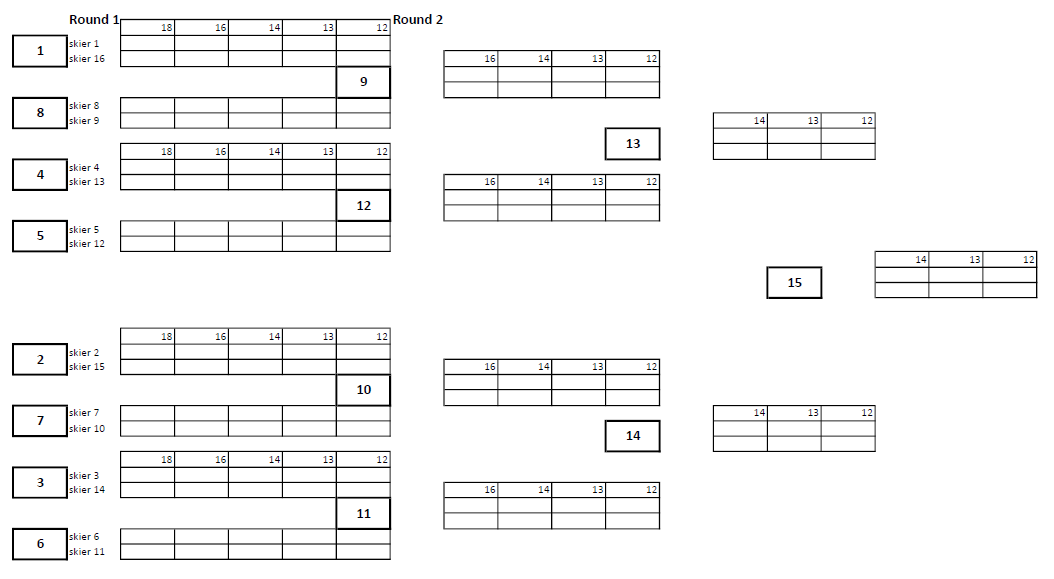 